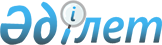 О внесении изменений в решение Таскалинского районного маслихата Западно-Казахстанской области от 29 декабря 2021 года № 18-1 "О бюджете сельских округов Таскалинского района на 2022-2024 годы"Решение Таскалинского районного маслихата Западно-Казахстанской области от 19 октября 2022 года № 31-1
      Таскалинский районный маслихат Западно Казахстанской области РЕШИЛ:
      1. Внести в решение Таскалинского районного маслихата Западно- Казахстанской области от 29 декабря 2021 года №18-1 "О бюджете сельских округов Таскалинского района на 2022-2024 годы" следующие изменения:
      пункт 1 изложить в новой редакции: 
      "1. Утвердить бюджет сельских округов Таскалинского района на 2022-2024 годы согласно приложениям 1-27 соответственно, в том числе на 2022 год в следующих объемах:
      1) доходы – 461 312 тысяч тенге, в том числе:
      налоговые поступления – 30 836 тысяч тенге;
      неналоговые поступления – 766 тысяч тенге;
      поступления от продажи основного капитала – 0 тенге;
      поступления трансфертов – 429 710 тысяч тенге;
      2) затраты – 465 597 тысяч тенге;
      3) чистое бюджетное кредитование – 0 тенге, в том числе:
      бюджетные кредиты – 0 тенге;
      погашение бюджетных кредитов – 0 тенге;
      4) сальдо по операциям с финансовыми активами – 0 тенге, в том числе:
      приобретение финансовых активов – 0 тенге;
      поступления от продажи финансовых активов государства – 0 тенге;
      5) дефицит (профицит) бюджета – - 4 285 тысяч тенге;
      6) финансирование дефицита (использование профицита) бюджета – 4 285 тысяч тенге, в том числе:
      поступление займов – 0 тенге;
      погашение займов – 0 тенге;
      используемые остатки бюджетных средств – 4 285 тысяч тенге.";
      пункт 4 изложить в новой редакции: 
      "4. Учесть в бюджете сельских округов на 2022 год следующие поступления из районного бюджета:
      1) целевые трансферты за счет средств:
      республиканского бюджета в сумме 12 111 тысяч тенге;
      областного бюджета в сумме 91 386 тысяч тенге;
      районного бюджета в сумме 89 966 тысяч тенге;
      2) субвенции – 236 247 тысяч тенге, в том числе:
      Актаускому сельскому округу – 20 338 тысяч тенге;
      Амангельдинскому сельскому округу – 22 333 тысячи тенге;
      Достыкскому сельскому округу – 19 505 тысяч тенге;
      Казахстанскому сельскому округу – 21 724 тысячи тенге;
      Косщинскому сельскому округу – 21 109 тысяч тенге;
      Мерекенскому сельскому округу – 20 925 тысяч тенге;
      Мерейскому сельскому округу – 19 207 тысяч тенге;
      Таскалинскому сельскому округу – 66 249 тысяч тенге;
      Чижинскому сельскому округу – 24 857 тысяч тенге.".
      Распределение указанных сумм бюджетам сельских округов Таскалинского района осуществляется на основании Постановления акимата Таскалинского района.".
      Приложения 1, 4, 10, 13, 19, 22, 25 к указанному решению изложить в новой редакции согласно приложениям 1, 2, 3, 4, 5, 6, 7 к настоящему решению.
      2. Настоящее решение вводится в действие с 1 января 2022 года. Бюджет Актауского сельского округа на 2022 год
      (тысяч тенге) Бюджет Амангельдинского сельского округа на 2022 год
      (тысяч тенге) Бюджет Казахстанского сельского округа на 2022 год
      (тысяч тенге) Бюджет Косщинского сельского округа на 2022 год
      (тысяч тенге) Бюджет Мерекенского сельского округа на 2022 год
      (тысяч тенге) Бюджет Таскалинского сельского округа на 2022 год
      (тысяч тенге) Бюджет Чижинского сельского округа на 2022 год
      (тысяч тенге)
					© 2012. РГП на ПХВ «Институт законодательства и правовой информации Республики Казахстан» Министерства юстиции Республики Казахстан
				
      Секретарь районного маслихата

Ж.Бисенгалиева
Приложение 1 
к решению Таскалинского 
районного маслихата 
от 19 октября 2022 года № 31-1Приложение 1 
к решению Таскалинского 
районного маслихата 
от 29 декабря 2021 года №18-1
Категория
Категория
Категория
Категория
Категория
Сумма
Класс
Класс
Класс
Класс
Сумма
Подкласс
Подкласс
Подкласс
Сумма
Специфика
Специфика
Сумма
Наименование
Сумма
1
2
3
4
5
6
1) Доходы
 41 910
1
Налоговые поступления
908
01
Подоходный налог 
30
2
Индивидуальный подоходный налог 
30
04
Налоги на собственность
878
1
Налоги на имущество
8
3
Земельный налог
20
4
Налог на транспортные средства
850
2
Неналоговые поступления
0
01
Доходы от государственной собственности
0
5
Доходы от аренды имущества, находящегося в государственной собственности
0
3
Поступления от продажи основного капитала
0
01
Продажа государственного имущества, закрепленного за государственными учреждениями
0
1
Продажа государственного имущества, закрепленного за государственными учреждениями
0
4
Поступления трансфертов
41 002
02
Трансферты из вышестоящих органов государственного управления
41 002
2
Трансферты из областного бюджета
41 002
Функциональная группа
Функциональная группа
Функциональная группа
Функциональная группа
Функциональная группа
Сумма
Функциональная подгруппа
Функциональная подгруппа
Функциональная подгруппа
Функциональная подгруппа
Сумма
Администратор бюджетных программ
Администратор бюджетных программ
Администратор бюджетных программ
Сумма
Программа
Программа
Сумма
Наименование
Сумма
1
2
3
4
5
6
2) Затраты
42 350
01
Государственные услуги общего характера
29 059
1
Представительные, исполнительные и другие органы, выполняющие общие функции государственного управления
29 059
124
Аппарат акима города районного значения, села, поселка, сельского округа
29 059
001
Услуги по обеспечению деятельности акима города районного значения, села, поселка, сельского округа
29 059
05
Здравоохранение
47
9
Прочие услуги в области здравоохранения
47
124
Аппарат акима города районного значения, села, поселка, сельского округа
47
002
Организация в экстренных случаях доставки тяжелобольных людей до ближайшей организации здравоохранения, оказывающей врачебную помощь
47
07
Жилищно-коммунальное хозяйство
12 420
2
Коммунальное хозяйство
0
124
Аппарат акима города районного значения, села, поселка, сельского округа
0
014
Организация водоснабжения населенных пунктов
0
3
Благоустройство населенных пунктов
12 420
124
Аппарат акима города районного значения, села, поселка, сельского округа
12 420
008
Освещение улиц населенных пунктов
1 102
009
Обеспечение санитарии населенных пунктов
3 418
011
Благоустройство и озеленение населенных пунктов
7 900
12
Транспорт и коммуникации
824
1
Автомобильный транспорт
824
124
Аппарат акима города районного значения, села, поселка, сельского округа
824
013
Обеспечение функционирования автомобильных дорог в городах районного значения, селах, поселках, сельских округах
824
3) Чистое бюджетное кредитование
0
Бюджетные кредиты
Категория
Категория
Категория
Категория
Категория
Сумма
Класс
Класс
Класс
Класс
Сумма
Подкласс
Подкласс
Подкласс
Сумма
Специфика
Специфика
Сумма
Наименование
Сумма
1
2
3
4
5
6
Погашение бюджетных кредитов 
0
5
Погашение бюджетных кредитов
0
01
Погашение бюджетных кредитов
0
1
Погашение бюджетных кредитов, выданных из государственного бюджета
0
4) Сальдо по операциям с финансовыми активами
0
Функциональная группа
Функциональная группа
Функциональная группа
Функциональная группа
Функциональная группа
Сумма
Функциональная подгруппа
Функциональная подгруппа
Функциональная подгруппа
Функциональная подгруппа
Сумма
Администратор бюджетных программ
Администратор бюджетных программ
Администратор бюджетных программ
Сумма
Программа
Программа
Сумма
Наименование
Сумма
1
2
3
4
5
6
Приобретение финансовых активов
0
13
Прочие
0
9
Прочие
0
Категория
Категория
Категория
Категория
Категория
Сумма
Класс
Класс
Класс
Класс
Сумма
Подкласс
Подкласс
Подкласс
Сумма
Специфика
Специфика
Сумма
Наименование
Сумма
1
2
3
4
5
6
Поступления от продажи финансовых активов государства
0
6
Поступления от продажи финансовых активов государства
0
01
Поступления от продажи финансовых активов государства
0
1
Поступления от продажи финансовых активов внутри страны
0
5) Дефицит (профицит) бюджета 
- 440
6) Финансирование дефицита (использование профицита) бюджета
440
7
Поступления займов
0
01
Внутренние государственные займы
0
2
Договоры займа
0
Функциональная группа
Функциональная группа
Функциональная группа
Функциональная группа
Функциональная группа
Сумма
Функциональная подгруппа
Функциональная подгруппа
Функциональная подгруппа
Функциональная подгруппа
Сумма
Администратор бюджетных программ
Администратор бюджетных программ
Администратор бюджетных программ
Сумма
Программа
Программа
Сумма
Наименование
Сумма
1
2
3
4
5
6
16
Погашение займов
0
01
Погашение займов
0
Категория
Категория
Категория
Категория
Категория
Сумма
Класс
Класс
Класс
Класс
Сумма
Подкласс
Подкласс
Подкласс
Сумма
Специфика
Специфика
Сумма
Наименование
Сумма
1
2
3
4
5
6
8
Используемые остатки бюджетных средств
440
01
Остатки бюджетных средств
400
1
Свободные остатки бюджетных средств
400Приложение 2 
к решению Таскалинского 
районного маслихата 
от 19 октября 2022 года № 31-1Приложение 4 
к решению Таскалинского 
районного маслихата 
от 29 декабря 2021 года №18-1
Категория
Категория
Категория
Категория
Категория
Сумма
Класс
Класс
Класс
Класс
Сумма
Подкласс
Подкласс
Подкласс
Сумма
Специфика
Специфика
Сумма
Наименование
Сумма
1
2
3
4
5
6
1) Доходы
 48 250
1
Налоговые поступления
1 578
01
Подоходный налог 
70
2
Индивидуальный подоходный налог 
70
04
Налоги на собственность
1 508
1
Налоги на имущество
40
3
Земельный налог
15
4
Налог на транспортные средства
1 453
2
Неналоговые поступления
0
01
Доходы от государственной собственности
0
5
Доходы от аренды имущества, находящегося в государственной собственности
0
3
Поступления от продажи основного капитала
0
01
Продажа государственного имущества, закрепленного за государственными учреждениями
0
1
Продажа государственного имущества, закрепленного за государственными учреждениями
0
4
Поступления трансфертов
46 672
02
Трансферты из вышестоящих органов государственного управления
46 672
2
Трансферты из областного бюджета
46 672
Функциональная группа
Функциональная группа
Функциональная группа
Функциональная группа
Функциональная группа
Сумма
Функциональная подгруппа
Функциональная подгруппа
Функциональная подгруппа
Функциональная подгруппа
Сумма
Администратор бюджетных программ
Администратор бюджетных программ
Администратор бюджетных программ
Сумма
Программа
Программа
Сумма
Наименование
Сумма
1
2
3
4
5
6
2) Затраты
48 463
01
Государственные услуги общего характера
33 075
1
Представительные, исполнительные и другие органы, выполняющие общие функции государственного управления
33 075
124
Аппарат акима города районного значения, села, поселка, сельского округа
33 075
001
Услуги по обеспечению деятельности акима города районного значения, села, поселка, сельского округа
33 075
05
Здравоохранение
58
9
Прочие услуги в области здравоохранения
58
124
Аппарат акима города районного значения, села, поселка, сельского округа
58
002
Организация в экстренных случаях доставки тяжелобольных людей до ближайшей организации здравоохранения, оказывающей врачебную помощь
58
07
Жилищно-коммунальное хозяйство
14 205
1
Организация сохранения государственного жилищного фонда города районного значения, села, поселка, сельского округа
1 300
124
Аппарат акима города районного значения, села, поселка, сельского округа
1 300
007
Жилищное хозяйство
1 300
2
Коммунальное хозяйство
0
124
Аппарат акима города районного значения, села, поселка, сельского округа
0
014
Организация водоснабжения населенных пунктов
0
3
Благоустройство населенных пунктов
12 905
124
Аппарат акима города районного значения, села, поселка, сельского округа
12 905
008
Освещение улиц населенных пунктов
1 339
009
Обеспечение санитарии населенных пунктов
0
011
Благоустройство и озеленение населенных пунктов
11 566
12
Транспорт и коммуникации
1 125
1
Автомобильный транспорт
1 125
124
Аппарат акима города районного значения, села, поселка, сельского округа
1 125
013
Обеспечение функционирования автомобильных дорог в городах районного значения, селах, поселках, сельских округах
1 125
3) Чистое бюджетное кредитование
0
Бюджетные кредиты
Категория
Категория
Категория
Категория
Категория
Сумма
Класс
Класс
Класс
Класс
Сумма
Подкласс
Подкласс
Подкласс
Сумма
Специфика
Специфика
Сумма
Наименование
Сумма
1
2
3
4
5
6
Погашение бюджетных кредитов 
0
5
Погашение бюджетных кредитов
0
01
Погашение бюджетных кредитов
0
1
Погашение бюджетных кредитов, выданных из государственного бюджета
0
4) Сальдо по операциям с финансовыми активами
0
Функциональная группа
Функциональная группа
Функциональная группа
Функциональная группа
Функциональная группа
Сумма
Функциональная подгруппа
Функциональная подгруппа
Функциональная подгруппа
Функциональная подгруппа
Сумма
Администратор бюджетных программ
Администратор бюджетных программ
Администратор бюджетных программ
Сумма
Программа
Программа
Сумма
Наименование
Сумма
1
2
3
4
5
6
Приобретение финансовых активов
0
13
Прочие
0
9
Прочие
0
Категория
Категория
Категория
Категория
Категория
Сумма
Класс
Класс
Класс
Класс
Сумма
Подкласс
Подкласс
Подкласс
Сумма
Специфика
Специфика
Сумма
Наименование
Сумма
1
2
3
4
5
6
Поступления от продажи финансовых активов государства
0
6
Поступления от продажи финансовых активов государства
0
01
Поступления от продажи финансовых активов государства
0
1
Поступления от продажи финансовых активов внутри страны
0
5) Дефицит (профицит) бюджета 
- 213
6) Финансирование дефицита (использование профицита) бюджета
213
7
Поступления займов
0
01
Внутренние государственные займы
0
2
Договоры займа
0
Функциональная группа
Функциональная группа
Функциональная группа
Функциональная группа
Функциональная группа
Сумма
Функциональная подгруппа
Функциональная подгруппа
Функциональная подгруппа
Функциональная подгруппа
Сумма
Администратор бюджетных программ
Администратор бюджетных программ
Администратор бюджетных программ
Сумма
Программа
Программа
Сумма
Наименование
Сумма
1
2
3
4
5
6
16
Погашение займов
0
01
Погашение займов
0
Категория
Категория
Категория
Категория
Категория
Сумма
Класс
Класс
Класс
Класс
Сумма
Подкласс
Подкласс
Подкласс
Сумма
Специфика
Специфика
Сумма
Наименование
Сумма
1
2
3
4
5
6
8
Используемые остатки бюджетных средств
213
01
Остатки бюджетных средств
213
1
Свободные остатки бюджетных средств
213Приложение 3 
к решению Таскалинского 
районного маслихата 
от 19 октября 2022 года № 31-1Приложение 10 
к решению Таскалинского 
районного маслихата 
от 29 декабря 2021 года №18-1
Категория
Категория
Категория
Категория
Категория
Сумма
Класс
Класс
Класс
Класс
Сумма
Подкласс
Подкласс
Подкласс
Сумма
Специфика
Специфика
Сумма
Наименование
Сумма
1
2
3
4
5
6
1) Доходы
 40 455
1
Налоговые поступления
2 062
01
Подоходный налог 
1 050
2
Индивидуальный подоходный налог 
1 050
04
Налоги на собственность
1 012
1
Налоги на имущество
46
3
Земельный налог
6
4
Налог на транспортные средства
960
2
Неналоговые поступления
50
01
Доходы от государственной собственности
50
5
Доходы от аренды имущества, находящегося в государственной собственности
50
3
Поступления от продажи основного капитала
0
01
Продажа государственного имущества, закрепленного за государственными учреждениями
0
1
Продажа государственного имущества, закрепленного за государственными учреждениями
0
4
Поступления трансфертов
38 343
02
Трансферты из вышестоящих органов государственного управления
38 343
2
Трансферты из областного бюджета
38 343
Функциональная группа
Функциональная группа
Функциональная группа
Функциональная группа
Функциональная группа
Сумма
Функциональная подгруппа
Функциональная подгруппа
Функциональная подгруппа
Функциональная подгруппа
Сумма
Администратор бюджетных программ
Администратор бюджетных программ
Администратор бюджетных программ
Сумма
Программа
Программа
Сумма
Наименование
Сумма
1
2
3
4
5
6
2) Затраты
 41 523
01
Государственные услуги общего характера
32 233
1
Представительные, исполнительные и другие органы, выполняющие общие функции государственного управления
32 233
124
Аппарат акима города районного значения, села, поселка, сельского округа
32 233
001
Услуги по обеспечению деятельности акима города районного значения, села, поселка, сельского округа
32 233
05
Здравоохранение
70
9
Прочие услуги в области здравоохранения
70
124
Аппарат акима города районного значения, села, поселка, сельского округа
70
002
Организация в экстренных случаях доставки тяжелобольных людей до ближайшей организации здравоохранения, оказывающей врачебную помощь
70
07
Жилищно-коммунальное хозяйство
8 498
2
Коммунальное хозяйство
0
124
Аппарат акима города районного значения, села, поселка, сельского округа
0
014
Организация водоснабжения населенных пунктов
0
3
Благоустройство населенных пунктов
8 498
124
Аппарат акима города районного значения, села, поселка, сельского округа
8 498
008
Освещение улиц населенных пунктов
2 217
009
Обеспечение санитарии населенных пунктов
3 849
011
Благоустройство и озеленение населенных пунктов
2 432
12
Транспорт и коммуникации
722
1
Автомобильный транспорт
722
124
Аппарат акима города районного значения, села, поселка, сельского округа
722
013
Обеспечение функционирования автомобильных дорог в городах районного значения, селах, поселках, сельских округах
722
3) Чистое бюджетное кредитование
0
Бюджетные кредиты
Категория
Категория
Категория
Категория
Категория
Сумма
Класс
Класс
Класс
Класс
Сумма
Подкласс
Подкласс
Подкласс
Сумма
Специфика
Специфика
Сумма
Наименование
Сумма
1
2
3
4
5
6
Погашение бюджетных кредитов 
0
5
Погашение бюджетных кредитов
0
01
Погашение бюджетных кредитов
0
1
Погашение бюджетных кредитов, выданных из государственного бюджета
0
4) Сальдо по операциям с финансовыми активами
0
Функциональная группа
Функциональная группа
Функциональная группа
Функциональная группа
Функциональная группа
Сумма
Функциональная подгруппа
Функциональная подгруппа
Функциональная подгруппа
Функциональная подгруппа
Сумма
Администратор бюджетных программ
Администратор бюджетных программ
Администратор бюджетных программ
Сумма
Программа
Программа
Сумма
Наименование
Сумма
1
2
3
4
5
6
Приобретение финансовых активов
0
13
Прочие
0
9
Прочие
0
Категория
Категория
Категория
Категория
Категория
Сумма
Класс
Класс
Класс
Класс
Сумма
Подкласс
Подкласс
Подкласс
Сумма
Специфика
Специфика
Сумма
Наименование
Сумма
1
2
3
4
5
6
Поступления от продажи финансовых активов государства
0
6
Поступления от продажи финансовых активов государства
0
01
Поступления от продажи финансовых активов государства
0
1
Поступления от продажи финансовых активов внутри страны
0
5) Дефицит (профицит) бюджета 
- 1 068
6) Финансирование дефицита (использование профицита) бюджета
1 068
7
Поступления займов
0
01
Внутренние государственные займы
0
2
Договоры займа
0
Функциональная группа
Функциональная группа
Функциональная группа
Функциональная группа
Функциональная группа
Сумма
Функциональная подгруппа
Функциональная подгруппа
Функциональная подгруппа
Функциональная подгруппа
Сумма
Администратор бюджетных программ
Администратор бюджетных программ
Администратор бюджетных программ
Сумма
Программа
Программа
Сумма
Наименование
Сумма
1
2
3
4
5
6
16
Погашение займов
0
01
Погашение займов
0
Категория
Категория
Категория
Категория
Категория
Сумма
Класс
Класс
Класс
Класс
Сумма
Подкласс
Подкласс
Подкласс
Сумма
Специфика
Специфика
Сумма
Наименование
Сумма
1
2
3
4
5
6
8
Используемые остатки бюджетных средств
1 068
01
Остатки бюджетных средств
1 068
1
Свободные остатки бюджетных средств
1 068Приложение 4 
к решению Таскалинского 
районного маслихата 
от 19 октября 2022 года № 31-1Приложение 13 
к решению Таскалинского 
районного маслихата 
от 29 декабря 2021 года №18-1
Категория
Категория
Категория
Категория
Категория
Сумма
Класс
Класс
Класс
Класс
Сумма
Подкласс
Подкласс
Подкласс
Сумма
Специфика
Специфика
Сумма
Наименование
Сумма
1
2
3
4
5
6
1) Доходы
 38 340
1
Налоговые поступления
739
01
Подоходный налог 
20
2
Индивидуальный подоходный налог 
20
04
Налоги на собственность
719
1
Налоги на имущество
26
3
Земельный налог
3
4
Налог на транспортные средства
690
2
Неналоговые поступления
105
01
Доходы от государственной собственности
105
5
Доходы от аренды имущества, находящегося в государственной собственности
105
3
Поступления от продажи основного капитала
0
01
Продажа государственного имущества, закрепленного за государственными учреждениями
0
1
Продажа государственного имущества, закрепленного за государственными учреждениями
0
4
Поступления трансфертов
16 065
02
Трансферты из вышестоящих органов государственного управления
16 065
2
Трансферты из областного бюджета
16 065
Функциональная группа
Функциональная группа
Функциональная группа
Функциональная группа
Функциональная группа
Сумма
Функциональная подгруппа
Функциональная подгруппа
Функциональная подгруппа
Функциональная подгруппа
Сумма
Администратор бюджетных программ
Администратор бюджетных программ
Администратор бюджетных программ
Сумма
Программа
Программа
Сумма
Наименование
Сумма
1
2
3
4
5
6
2) Затраты
38 470
01
Государственные услуги общего характера
31 206
1
Представительные, исполнительные и другие органы, выполняющие общие функции государственного управления
31 206
124
Аппарат акима города районного значения, села, поселка, сельского округа
31 206
001
Услуги по обеспечению деятельности акима города районного значения, села, поселка, сельского округа
31 206
022
Капитальные расходы государственного органа
0
05
Здравоохранение
58
9
Прочие услуги в области здравоохранения
58
124
Аппарат акима города районного значения, села, поселка, сельского округа
58
002
Организация в экстренных случаях доставки тяжелобольных людей до ближайшей организации здравоохранения, оказывающей врачебную помощь
58
07
Жилищно-коммунальное хозяйство
6 781
2
Коммунальное хозяйство
0
124
Аппарат акима города районного значения, села, поселка, сельского округа
0
014
Организация водоснабжения населенных пунктов
0
3
Благоустройство населенных пунктов
6 781
124
Аппарат акима города районного значения, села, поселка, сельского округа
6 781
008
Освещение улиц населенных пунктов
1 261
009
Обеспечение санитарии населенных пунктов
0
011
Благоустройство и озеленение населенных пунктов
5 520
12
Транспорт и коммуникации
425
1
Автомобильный транспорт
425
124
Аппарат акима города районного значения, села, поселка, сельского округа
425
013
Обеспечение функционирования автомобильных дорог в городах районного значения, селах, поселках, сельских округах
425
3) Чистое бюджетное кредитование
0
Бюджетные кредиты
Категория
Категория
Категория
Категория
Категория
Сумма
Класс
Класс
Класс
Класс
Сумма
Подкласс
Подкласс
Подкласс
Сумма
Специфика
Специфика
Сумма
Наименование
Сумма
1
2
3
4
5
6
Погашение бюджетных кредитов 
0
5
Погашение бюджетных кредитов
0
01
Погашение бюджетных кредитов
0
1
Погашение бюджетных кредитов, выданных из государственного бюджета
0
4) Сальдо по операциям с финансовыми активами
0
Функциональная группа
Функциональная группа
Функциональная группа
Функциональная группа
Функциональная группа
Сумма
Функциональная подгруппа
Функциональная подгруппа
Функциональная подгруппа
Функциональная подгруппа
Сумма
Администратор бюджетных программ
Администратор бюджетных программ
Администратор бюджетных программ
Сумма
Программа
Программа
Сумма
Наименование
Сумма
1
2
3
4
5
6
Приобретение финансовых активов
0
13
Прочие
0
9
Прочие
0
Категория
Категория
Категория
Категория
Категория
Сумма
Класс
Класс
Класс
Класс
Сумма
Подкласс
Подкласс
Подкласс
Сумма
Специфика
Специфика
Сумма
Наименование
Сумма
1
2
3
4
5
6
Поступления от продажи финансовых активов государства
0
6
Поступления от продажи финансовых активов государства
0
01
Поступления от продажи финансовых активов государства
0
1
Поступления от продажи финансовых активов внутри страны
0
5) Дефицит (профицит) бюджета 
-130
6) Финансирование дефицита (использование профицита) бюджета
130
7
Поступления займов
0
01
Внутренние государственные займы
0
2
Договоры займа
0
Функциональная группа
Функциональная группа
Функциональная группа
Функциональная группа
Функциональная группа
Сумма
Функциональная подгруппа
Функциональная подгруппа
Функциональная подгруппа
Функциональная подгруппа
Сумма
Администратор бюджетных программ
Администратор бюджетных программ
Администратор бюджетных программ
Сумма
Программа
Программа
Сумма
Наименование
Сумма
1
2
3
4
5
6
16
Погашение займов
0
01
Погашение займов
0
Категория
Категория
Категория
Категория
Категория
Сумма
Класс
Класс
Класс
Класс
Сумма
Подкласс
Подкласс
Подкласс
Сумма
Специфика
Специфика
Сумма
Наименование
Сумма
1
2
3
4
5
6
8
Используемые остатки бюджетных средств
130
01
Остатки бюджетных средств
130
1
Свободные остатки бюджетных средств
130Приложение 5 
к решению Таскалинского 
районного маслихата 
от 19 октября 2022 года № 31-1Приложение 19 
к решению Таскалинского 
районного маслихата 
от 29 декабря 2021 года №18-1
Категория
Категория
Категория
Категория
Категория
Сумма
Класс
Класс
Класс
Класс
Сумма
Подкласс
Подкласс
Подкласс
Сумма
Специфика
Специфика
Сумма
Наименование
Сумма
1
2
3
4
5
6
1) Доходы
 46 031
1
Налоговые поступления
567
01
Подоходный налог 
25
2
Индивидуальный подоходный налог 
25
04
Налоги на собственность
542
1
Налоги на имущество
30
3
Земельный налог
2
4
Налог на транспортные средства
510
2
Неналоговые поступления
127
01
Доходы от государственной собственности
127
5
Доходы от аренды имущества, находящегося в государственной собственности
127
3
Поступления от продажи основного капитала
0
01
Продажа государственного имущества, закрепленного за государственными учреждениями
0
1
Продажа государственного имущества, закрепленного за государственными учреждениями
0
4
Поступления трансфертов
45 337
02
Трансферты из вышестоящих органов государственного управления
45 337
2
Трансферты из областного бюджета
45 337
Функциональная группа
Функциональная группа
Функциональная группа
Функциональная группа
Функциональная группа
Сумма
Функциональная подгруппа
Функциональная подгруппа
Функциональная подгруппа
Функциональная подгруппа
Сумма
Администратор бюджетных программ
Администратор бюджетных программ
Администратор бюджетных программ
Сумма
Программа
Программа
Сумма
Наименование
Сумма
1
2
3
4
5
6
2) Затраты
46 049
01
Государственные услуги общего характера
30 825
1
Представительные, исполнительные и другие органы, выполняющие общие функции государственного управления
30 825
124
Аппарат акима города районного значения, села, поселка, сельского округа
30 825
001
Услуги по обеспечению деятельности акима города районного значения, села, поселка, сельского округа
30 825
05
Здравоохранение
191
9
Прочие услуги в области здравоохранения
191
124
Аппарат акима города районного значения, села, поселка, сельского округа
191
002
Организация в экстренных случаях доставки тяжелобольных людей до ближайшей организации здравоохранения, оказывающей врачебную помощь
191
07
Жилищно-коммунальное хозяйство
13 908
2
Коммунальное хозяйство
0
124
Аппарат акима города районного значения, села, поселка, сельского округа
0
014
Организация водоснабжения населенных пунктов
0
3
Благоустройство населенных пунктов
13 908
124
Аппарат акима города районного значения, села, поселка, сельского округа
13 908
008
Освещение улиц населенных пунктов
9 394
009
Обеспечение санитарии населенных пунктов
0
011
Благоустройство и озеленение населенных пунктов
4 514
12
Транспорт и коммуникации
1 125
1
Автомобильный транспорт
1 125
124
Аппарат акима города районного значения, села, поселка, сельского округа
1 125
013
Обеспечение функционирования автомобильных дорог в городах районного значения, селах, поселках, сельских округах
1 125
3) Чистое бюджетное кредитование
0
Бюджетные кредиты
Категория
Категория
Категория
Категория
Категория
Сумма
Класс
Класс
Класс
Класс
Сумма
Подкласс
Подкласс
Подкласс
Сумма
Специфика
Специфика
Сумма
Наименование
Сумма
1
2
3
4
5
6
Погашение бюджетных кредитов 
0
5
Погашение бюджетных кредитов
0
01
Погашение бюджетных кредитов
0
1
Погашение бюджетных кредитов, выданных из государственного бюджета
0
4) Сальдо по операциям с финансовыми активами
0
Функциональная группа
Функциональная группа
Функциональная группа
Функциональная группа
Функциональная группа
Сумма
Функциональная подгруппа
Функциональная подгруппа
Функциональная подгруппа
Функциональная подгруппа
Сумма
Администратор бюджетных программ
Администратор бюджетных программ
Администратор бюджетных программ
Сумма
Программа
Программа
Сумма
Наименование
Сумма
1
2
3
4
5
6
Приобретение финансовых активов
0
13
Прочие
0
9
Прочие
0
Категория
Категория
Категория
Категория
Категория
Сумма
Класс
Класс
Класс
Класс
Сумма
Подкласс
Подкласс
Подкласс
Сумма
Специфика
Специфика
Сумма
Наименование
Сумма
1
2
3
4
5
6
Поступления от продажи финансовых активов государства
0
6
Поступления от продажи финансовых активов государства
0
01
Поступления от продажи финансовых активов государства
0
1
Поступления от продажи финансовых активов внутри страны
0
5) Дефицит (профицит) бюджета 
- 18
6) Финансирование дефицита (использование профицита) бюджета
18
7
Поступления займов
0
01
Внутренние государственные займы
0
2
Договоры займа
0
Функциональная группа
Функциональная группа
Функциональная группа
Функциональная группа
Функциональная группа
Сумма
Функциональная подгруппа
Функциональная подгруппа
Функциональная подгруппа
Функциональная подгруппа
Сумма
Администратор бюджетных программ
Администратор бюджетных программ
Администратор бюджетных программ
Сумма
Программа
Программа
Сумма
Наименование
Сумма
1
2
3
4
5
6
16
Погашение займов
0
01
Погашение займов
0
Категория
Категория
Категория
Категория
Категория
Сумма
Класс
Класс
Класс
Класс
Сумма
Подкласс
Подкласс
Подкласс
Сумма
Специфика
Специфика
Сумма
Наименование
Сумма
1
2
3
4
5
6
8
Используемые остатки бюджетных средств
18
01
Остатки бюджетных средств
18
1
Свободные остатки бюджетных средств
18Приложение 6 
к решению Таскалинского 
районного маслихата 
от 19 октября 2022 года № 31-1Приложение 22 
к решению Таскалинского 
районного маслихата 
от 29 декабря 2021 года №18-1
Категория
Категория
Категория
Категория
Категория
Сумма
Класс
Класс
Класс
Класс
Сумма
Подкласс
Подкласс
Подкласс
Сумма
Специфика
Специфика
Сумма
Наименование
Сумма
1
2
3
4
5
6
1) Доходы
 112 520
1
Налоговые поступления
20 230
01
Подоходный налог 
5 717
2
Индивидуальный подоходный налог 
5 717
04
Налоги на собственность
14 513
1
Налоги на имущество
480
3
Земельный налог
363
4
Налог на транспортные средства
13 670
2
Неналоговые поступления
202
01
Доходы от государственной собственности
202
5
Доходы от аренды имущества, находящегося в государственной собственности
202
3
Поступления от продажи основного капитала
0
01
Продажа государственного имущества, закрепленного за государственными учреждениями
0
1
Продажа государственного имущества, закрепленного за государственными учреждениями
0
4
Поступления трансфертов
92 088
02
Трансферты из вышестоящих органов государственного управления
92 088
2
Трансферты из областного бюджета
92 088
Функциональная группа
Функциональная группа
Функциональная группа
Функциональная группа
Функциональная группа
Сумма
Функциональная подгруппа
Функциональная подгруппа
Функциональная подгруппа
Функциональная подгруппа
Сумма
Администратор бюджетных программ
Администратор бюджетных программ
Администратор бюджетных программ
Сумма
Программа
Программа
Сумма
Наименование
Сумма
1
2
3
4
5
6
2) Затраты
 112 965
01
Государственные услуги общего характера
49 766
1
Представительные, исполнительные и другие органы, выполняющие общие функции государственного управления
49 766
124
Аппарат акима города районного значения, села, поселка, сельского округа
49 766
001
Услуги по обеспечению деятельности акима города районного значения, села, поселка, сельского округа
49 766
07
Жилищно-коммунальное хозяйство
61 899
2
Коммунальное хозяйство
0
124
Аппарат акима города районного значения, села, поселка, сельского округа
0
014
Организация водоснабжения населенных пунктов
0
3
Благоустройство населенных пунктов
61 899
124
Аппарат акима города районного значения, села, поселка, сельского округа
61 899
008
Освещение улиц населенных пунктов
22 400
009
Обеспечение санитарии населенных пунктов
12 747
011
Благоустройство и озеленение населенных пунктов
26 752
12
Транспорт и коммуникации
1 300
1
Автомобильный транспорт
1 300
124
Аппарат акима города районного значения, села, поселка, сельского округа
1 300
013
Обеспечение функционирования автомобильных дорог в городах районного значения, селах, поселках, сельских округах
1 300
3) Чистое бюджетное кредитование
0
Бюджетные кредиты
Категория
Категория
Категория
Категория
Категория
Сумма
Класс
Класс
Класс
Класс
Сумма
Подкласс
Подкласс
Подкласс
Сумма
Специфика
Специфика
Сумма
Наименование
Сумма
1
2
3
4
5
6
Погашение бюджетных кредитов 
0
5
Погашение бюджетных кредитов
0
01
Погашение бюджетных кредитов
0
1
Погашение бюджетных кредитов, выданных из государственного бюджета
0
4) Сальдо по операциям с финансовыми активами
0
Функциональная группа
Функциональная группа
Функциональная группа
Функциональная группа
Функциональная группа
Сумма
Функциональная подгруппа
Функциональная подгруппа
Функциональная подгруппа
Функциональная подгруппа
Сумма
Администратор бюджетных программ
Администратор бюджетных программ
Администратор бюджетных программ
Сумма
Программа
Программа
Сумма
Наименование
Сумма
1
2
3
4
5
6
Приобретение финансовых активов
0
13
Прочие
0
9
Прочие
0
Категория
Категория
Категория
Категория
Категория
Сумма
Класс
Класс
Класс
Класс
Сумма
Подкласс
Подкласс
Подкласс
Сумма
Специфика
Специфика
Сумма
Наименование
Сумма
1
2
3
4
5
6
Поступления от продажи финансовых активов государства
0
6
Поступления от продажи финансовых активов государства
0
01
Поступления от продажи финансовых активов государства
0
1
Поступления от продажи финансовых активов внутри страны
0
5) Дефицит (профицит) бюджета 
- 445
6) Финансирование дефицита (использование профицита) бюджета
445
7
Поступления займов
0
01
Внутренние государственные займы
0
2
Договоры займа
0
Функциональная группа
Функциональная группа
Функциональная группа
Функциональная группа
Функциональная группа
Сумма
Функциональная подгруппа
Функциональная подгруппа
Функциональная подгруппа
Функциональная подгруппа
Сумма
Администратор бюджетных программ
Администратор бюджетных программ
Администратор бюджетных программ
Сумма
Программа
Программа
Сумма
Наименование
Сумма
1
2
3
4
5
6
16
Погашение займов
0
01
Погашение займов
0
Категория
Категория
Категория
Категория
Категория
Сумма
Класс
Класс
Класс
Класс
Сумма
Подкласс
Подкласс
Подкласс
Сумма
Специфика
Специфика
Сумма
Наименование
Сумма
1
2
3
4
5
6
8
Используемые остатки бюджетных средств
445
01
Остатки бюджетных средств
445
1
Свободные остатки бюджетных средств
445Приложение 7 
к решению Таскалинского 
районного маслихата 
от 19 октября 2022 года № 31-1Приложение 25 
к решению Таскалинского 
районного маслихата 
от 29 декабря 2021 года №18-1
Категория
Категория
Категория
Категория
Категория
Сумма
Класс
Класс
Класс
Класс
Сумма
Подкласс
Подкласс
Подкласс
Сумма
Специфика
Специфика
Сумма
Наименование
Сумма
1
2
3
4
5
6
1) Доходы
 47 070
1
Налоговые поступления
1 265
01
Подоходный налог 
235
2
Индивидуальный подоходный налог 
235
04
Налоги на собственность
1 030
1
Налоги на имущество
50
3
Земельный налог
25
4
Налог на транспортные средства
955
2
Неналоговые поступления
246
01
Доходы от государственной собственности
246
5
Доходы от аренды имущества, находящегося в государственной собственности
246
3
Поступления от продажи основного капитала
0
01
Продажа государственного имущества, закрепленного за государственными учреждениями
0
1
Продажа государственного имущества, закрепленного за государственными учреждениями
0
4
Поступления трансфертов
45 559
02
Трансферты из вышестоящих органов государственного управления
45 559
2
Трансферты из областного бюджета
45 559
Функциональная группа
Функциональная группа
Функциональная группа
Функциональная группа
Функциональная группа
Сумма
Функциональная подгруппа
Функциональная подгруппа
Функциональная подгруппа
Функциональная подгруппа
Сумма
Администратор бюджетных программ
Администратор бюджетных программ
Администратор бюджетных программ
Сумма
Программа
Программа
Сумма
Наименование
Сумма
1
2
3
4
5
6
2) Затраты
47 533
01
Государственные услуги общего характера
33 971
1
Представительные, исполнительные и другие органы, выполняющие общие функции государственного управления
33 971
124
Аппарат акима города районного значения, села, поселка, сельского округа
33 971
001
Услуги по обеспечению деятельности акима города районного значения, села, поселка, сельского округа
33 971
05
Здравоохранение
81
9
Прочие услуги в области здравоохранения
81
124
Аппарат акима города районного значения, села, поселка, сельского округа
81
002
Организация в экстренных случаях доставки тяжелобольных людей до ближайшей организации здравоохранения, оказывающей врачебную помощь
81
07
Жилищно-коммунальное хозяйство
12 527
2
Коммунальное хозяйство
0
124
Аппарат акима города районного значения, села, поселка, сельского округа
0
014
Организация водоснабжения населенных пунктов
0
3
Благоустройство населенных пунктов
12 527
124
Аппарат акима города районного значения, села, поселка, сельского округа
12 527
008
Освещение улиц населенных пунктов
1 271
009
Обеспечение санитарии населенных пунктов
0
011
Благоустройство и озеленение населенных пунктов
11 256
12
Транспорт и коммуникации
954
1
Автомобильный транспорт
954
124
Аппарат акима города районного значения, села, поселка, сельского округа
954
013
Обеспечение функционирования автомобильных дорог в городах районного значения, селах, поселках, сельских округах
954
3) Чистое бюджетное кредитование
0
Бюджетные кредиты
Категория
Категория
Категория
Категория
Категория
Сумма
Класс
Класс
Класс
Класс
Сумма
Подкласс
Подкласс
Подкласс
Сумма
Специфика
Специфика
Сумма
Наименование
Сумма
1
2
3
4
5
6
Погашение бюджетных кредитов 
0
5
Погашение бюджетных кредитов
0
01
Погашение бюджетных кредитов
0
1
Погашение бюджетных кредитов, выданных из государственного бюджета
0
4) Сальдо по операциям с финансовыми активами
0
Функциональная группа
Функциональная группа
Функциональная группа
Функциональная группа
Функциональная группа
Сумма
Функциональная подгруппа
Функциональная подгруппа
Функциональная подгруппа
Функциональная подгруппа
Сумма
Администратор бюджетных программ
Администратор бюджетных программ
Администратор бюджетных программ
Сумма
Программа
Программа
Сумма
Наименование
Сумма
1
2
3
4
5
6
Приобретение финансовых активов
0
13
Прочие
0
9
Прочие
0
Категория
Категория
Категория
Категория
Категория
Сумма
Класс
Класс
Класс
Класс
Сумма
Подкласс
Подкласс
Подкласс
Сумма
Специфика
Специфика
Сумма
Наименование
Сумма
1
2
3
4
5
6
Поступления от продажи финансовых активов государства
0
6
Поступления от продажи финансовых активов государства
0
01
Поступления от продажи финансовых активов государства
0
1
Поступления от продажи финансовых активов внутри страны
0
5) Дефицит (профицит) бюджета 
- 463
6) Финансирование дефицита (использование профицита) бюджета
463
7
Поступления займов
0
01
Внутренние государственные займы
0
2
Договоры займа
0
Функциональная группа
Функциональная группа
Функциональная группа
Функциональная группа
Функциональная группа
Сумма
Функциональная подгруппа
Функциональная подгруппа
Функциональная подгруппа
Функциональная подгруппа
Сумма
Администратор бюджетных программ
Администратор бюджетных программ
Администратор бюджетных программ
Сумма
Программа
Программа
Сумма
Наименование
Сумма
1
2
3
4
5
6
16
Погашение займов
0
01
Погашение займов
0
Категория
Категория
Категория
Категория
Категория
Сумма
Класс
Класс
Класс
Класс
Сумма
Подкласс
Подкласс
Подкласс
Сумма
Специфика
Специфика
Сумма
Наименование
Сумма
1
2
3
4
5
6
8
Используемые остатки бюджетных средств
463
01
Остатки бюджетных средств
463
1
Свободные остатки бюджетных средств
463